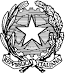 1° Istituto Comprensivo “Tenente Mario De Rosa” Via Regina Margherita 44 Sant’AnastasiaTel 0818930705 - Fax 0815311492Codice Fiscale : 80019960634 Codice Meccanografico: NAIC8AL00B www.primoicsantanastasia.gov.it naic8al00b@istruzione.it;naic8al00b@pec.istruzione.itI genitori che hanno bisogno di un supporto tecnico per la compilazione on line della domanda d’ iscrizione possono delegare la segreteria sottoscrivendo e firmando il seguente modello di delega ed inviarlo entro e non oltre il 17/01/2021 all’ email NAIC8AL00B@ISTRUZIONE.IT  ATTO DI DELEGAI sottoscritti*Sig..................................................................................recapiti telefonici____________________________doc. identità n°____________________________rilasciata dal _____________________il_____________scadenza__________________________________________Codice fiscale________________________________Email_____________________________________Sig...................................................................................recapiti telefonici___________________________doc. identità n°____________________________rilasciata dal _____________________il_____________Codice Fiscale________________________________Email____________________________________genitori dell’alunno/a .....................................................nato il ____________a ______________________residente in ___________________________Via______________________________cap_____________Iscritto alla classe:	○ prima della scuola secondaria di I grado prima scuola primaria Plesso Liguoriprima scuola primaria Plesso Corso UmbertoDELEGANO e AUTOTIZZANO**Il personale amministrativo all’utilizzo dei dati personali in possesso presso la segreteria (fascicolo alunno) per la compilazione della domanda d’iscrizione on line Sant’Anastasia AddìFIRMATO IL PADRE	FIRMATO LA MADRE...................................................................	...................................................................